 ENTRAINEMENTS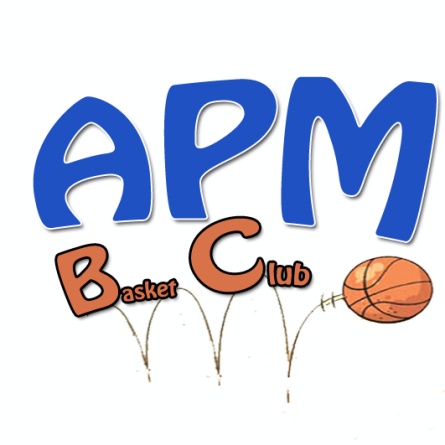 A compter du lundi 5 septembre 2016Sous réserve de modifications suivant effectifsAttention :Si le dossier d’inscription est incomplet (certificat médical, cotisation…)pas de matchBlog : www.basketaparcay.comN’hésitez pas à visiter régulièrement notre blog qui fourmille d’informations utiles sur la vie de notre club, et notamment sur les dates et horaires des matchs de votre enfant.JoursHorairesCatégorieAnnées de naissanceLundi**17h00 à 18h00Babys/Mini-PoussinsPoussins2010/20112008/20092006/2007Lundi**18h00 à 19h00Benjamins /minimesgars2004/20052002/2003Lundi19h15 à 20h30MonnaieMinimes filles2002/2003Lundi19h00 à 20h30Seniors FillesMercredi19h30 à 21h00MonnaieMinimes gars2002/2003Mercredi20h30 à 23h00BTT Loisirs+ de 18 ansVendredi17h00 à 18h00Mini-PoussinsPoussins2008/20092006/2007Vendredi**18h00 à 19h00Benjamins /minimes filles2004/20052002/2003Vendredi19h00 à 20h15Séniors gars